Вітаємо учасників 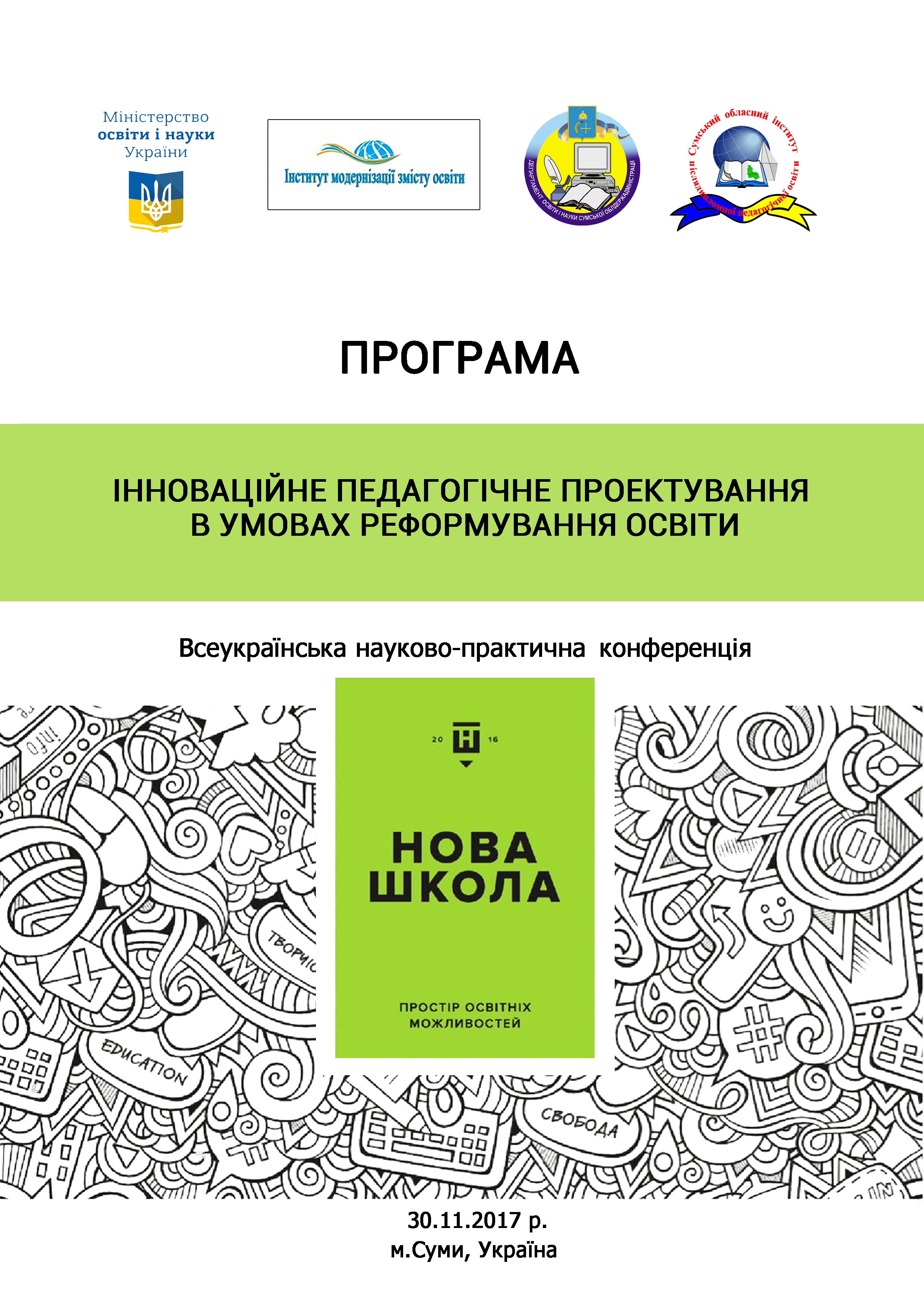 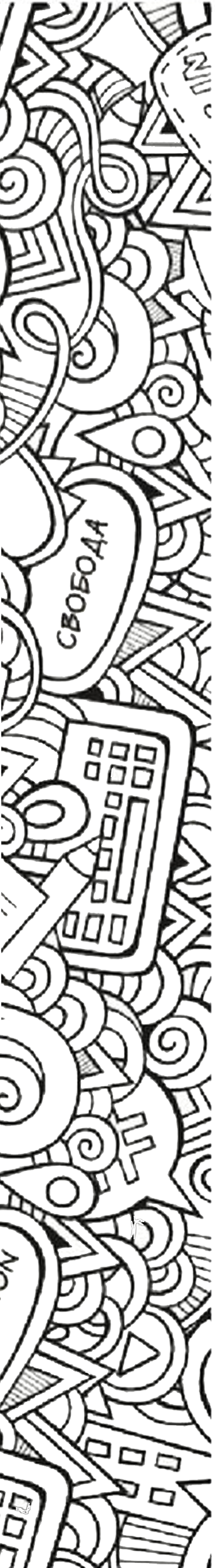 Всеукраїнської науково-практичної конференції  «ІННОВАЦІЙНЕ ПЕДАГОГІЧНЕ ПРОЕКТУВАННЯ 
В УМОВАХ РЕФОРМУВАННЯ ОСВІТИ»Організаційний комітет: ГоловаГробова Вікторія Павлівна – директор Департаменту освіти і науки Сумської облдержадміністрації, доктор юридичних наук, професор СпівголоваЗавалевський Юрій Іванович – в.о. директора ДНУ «Інститут модернізації змісту освіти», доктор педагогічних наук, професор, заслужений працівник освітиЗаступники головиНікітін Юрій Олександрович – ректор Сумського обласного інституту післядипломної педагогічної освіти, доктор історичних наук, доцентПушкарьова Тамара Олексіївна – начальник відділу проектного управління ДНУ «Інститут модернізації змісту освіти», кандидат педагогічних наук, професор, науковий керівник Всеукраїнського науково-пошукового проекту «Росток»Кириленко Світлана Володимирівна – начальник відділу інноваційної діяльності та дослідно-експериментальної роботи ДНУ «Інститут модернізації змісту освіти», кандидат педагогічних наук, науковий консультант проекту «Інтелект України»Члени організаційного комітетуУдовиченко Ірина Віталіївна – проректор з науково-педагогічної та методичної роботи Сумського ОІППО, кандидат педагогічних наук, доцент, керівник підгрупи Всеукраїнського науково-пошукового проекту «Організаційно-педагогічні засади сервісного обслуговування закладів освіти в умовах процесу децентралізації управління»Грицай Сергій Михайлович – проректор з наукової роботи 
Сумського ОІППО, кандидат педагогічних наук, доцент кафедри професійної освіти та менеджментуГавриш Ірина Володимирівна – професор кафедри початкової, дошкільної та професійної освіти Харківського національного педагогічного університету імені Г.С. Сковороди, доктор педагогічних наук, науковий керівник проекту «Інтелект України»Мосієнко Марина Володимирівна – генеральний директор видавництва педагогічної преси та літератури «Шкільний світ»ПОРЯДОК РОБОТИ НАУКОВО-ПРАКТИЧНОЇ КОНФЕРЕНЦІЇ30 листопада 2017 рокуРЕГЛАМЕНТПРОГРАМАНАУКОВО-ПРАКТИЧНОЇ КОНФЕРЕНЦІЇСЕКЦІЙНІ ЗАСІДАННЯСЕКЦІЯ 1 (конференційна зала Сумського ОІППО)ШЛЯХИ РЕАЛІЗАЦІЇ КОМПЕТЕНТНІСНОГО ПІДХОДУ У ВСЕУКРАЇНСЬКОМУ НАУКОВО-ПЕДАГОГІЧНОМУ ПРОЕКТІ «ІНТЕЛЕКТ УКРАЇНИ» СЕКЦІЯ 2(аудиторія 206 Сумського ОІППО)КОЛЕКТИВНО-КОМПЕТЕНТНІСНА ВЗАЄМОДІЯ УЧАСНИКІВ ОСВІТНЬОГО ПРОЦЕСУ В УМОВАХ РЕФОРМУВАННЯ ОСВІТИ: ФОРМУВАННЯ ПРЕДМЕТНИХ КОМПЕТЕНТНОСТЕЙСЕКЦІЯ 3 (аудиторія 207 Сумського ОІППО)ОСОБИСТІСНО-ПРОФЕСІЙНА КОМПЕТЕНТНІСТЬ ПЕДАГОГА В РАМКАХ РЕАЛІЗАЦІЇ КОНЦЕПЦІЇ 
«НОВА УКРАЇНСЬКА ШКОЛА» СЕКЦІЯ 4(актова зала Сумського ОІППО)ОСВІТНЄ СЕРЕДОВИЩЕ – ВІДКРИТИЙ ПРОСТІР: ПЕДАГОГІЧНА ТЕХНОЛОГІЯ «РОСТОК», ПРОЕКТ «АКАДЕМІЯ ІННОВАЦІЙНОГО РОЗВИТКУ ОСВІТИ», ІТ-ПРОЕКТИ (ПЕДАГОГІЧНЕ ПРОЕКТУВАННЯ В УМОВАХ НОВОЇ УКРАЇНСЬКОЇ ШКОЛИ: ПОШУКИ ОПТИМАЛЬНИХ РІШЕНЬ)ДЛЯ НОТАТОКДепартамент освіти і науки Сумської обласної державної адміністраціїадреса: вул. Прокоф’єва, 38, м. Суми, 40016тел. (0542) 36-10-97; 36-22-62 тел. (факс) (0542) 36-10-97e-mail: osvita@sm.gov.uahttp://www.osvita.sm.gov.ua/index.php/uk/Комунальний заклад Сумський обласний інститут післядипломної педагогічної освіти адреса: м. Суми, вул. Римського-Корсакова, 5, 40007тел./факс:  (0542) 33-40-67е-mail: sumy.oippo@gmail.com http://www.soippo.edu.ua/ 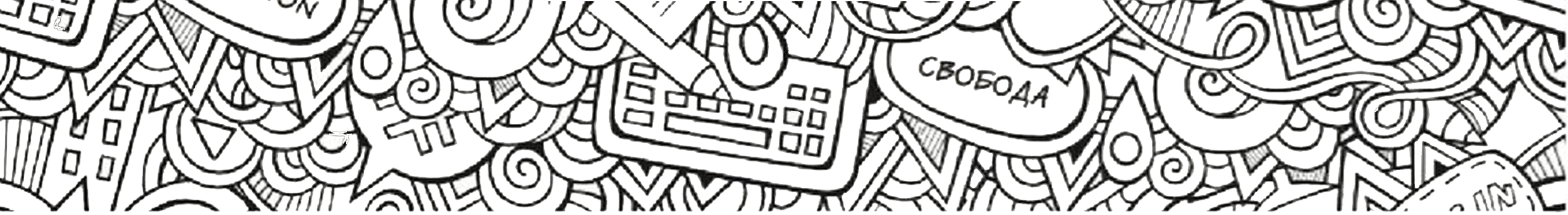 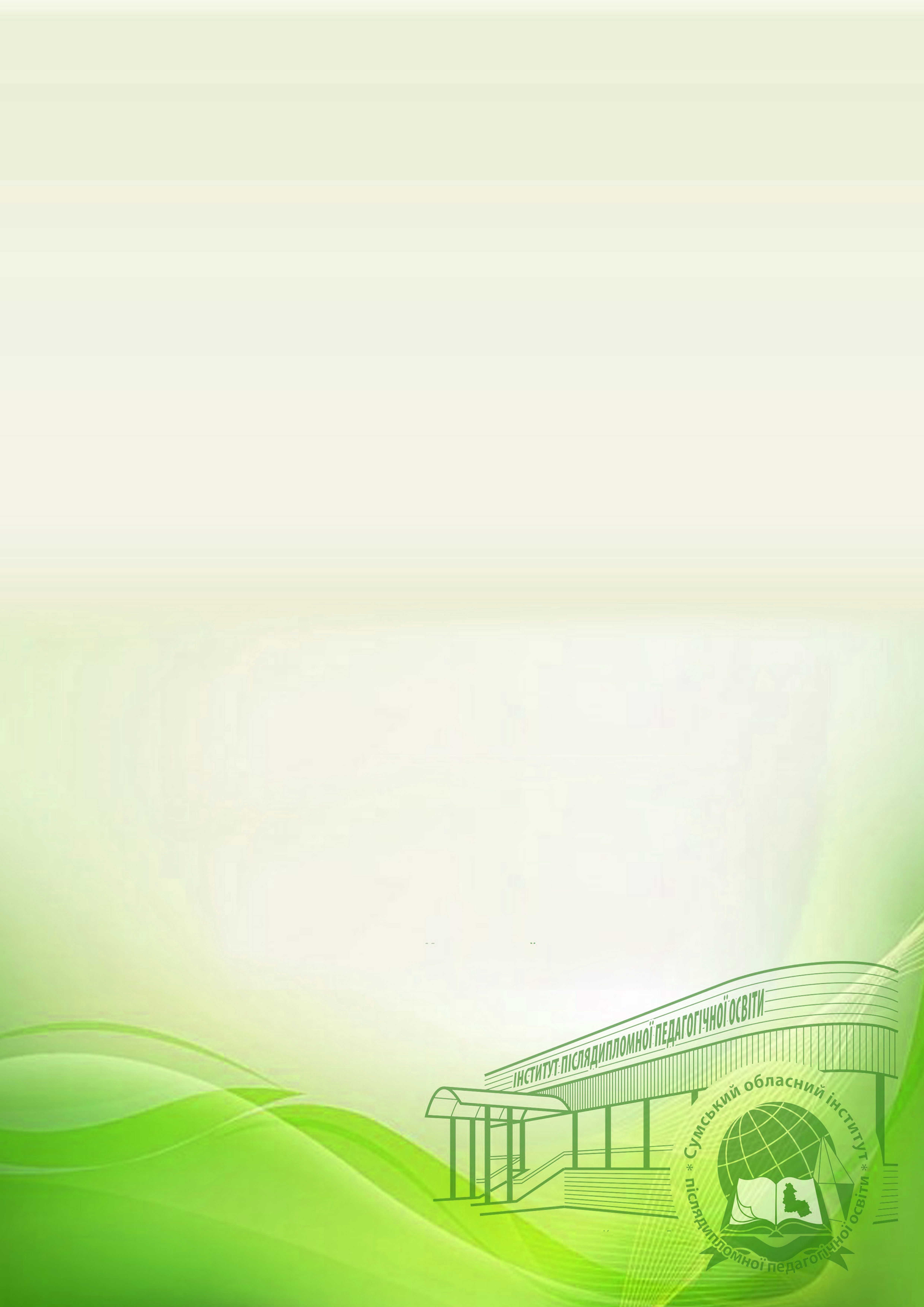 09.00-10.00ЗАЇЗД. РЕЄСТРАЦІЯ(фойє Сумського ОІППО)10.00-11.30ПЛЕНАРНЕ ЗАСІДАННЯ(актова зала Сумського ОІППО)11.30-12.30ОБІДНЯ ПЕРЕРВА (кафе «Медуниця»)12.30-14.30СЕКЦІЙНІ ЗАСІДАННЯСекція 1.    Шляхи реалізації компетентнісного підходу у Всеукраїнському науково-педагогічному проекті «Інтелект України»Секція 2. Колективно-компетентнісна взаємодія учасників освітнього процесу в умовах реформування освіти: формування предметних компетентностейСекція 3. Особистісно-професійна компетентність педагога в рамках реалізації Концепції «Нова українська школа»Секція 4. Освітнє середовище – відкритий простір: педагогічна технологія «Росток», проект «Академія інноваційного розвитку освіти», ІТ-проекти (педагогічне проектування в умовах нової української школи: пошуки оптимальних рішень)14.30-15.00ПІДБИТТЯ ПІДСУМКІВ. УХВАЛЕННЯ РЕЗОЛЮЦІЇ(актова зала Сумського ОІППО)Доповіді на пленарному засіданні– до 15 хв.Доповіді на секційних засіданнях– до 10 хв.Виступи – до 3 хв.ТЕМАТИЧНІ ЛОКАЦІЇ(рекреації І, ІІ поверхів Сумського ОІППО)ТЕМАТИЧНІ ЛОКАЦІЇ(рекреації І, ІІ поверхів Сумського ОІППО)ТЕМАТИЧНІ ЛОКАЦІЇ(рекреації І, ІІ поверхів Сумського ОІППО)Теорія – методика – практика(Сумський ОІППО)Інноваційне проектування – заклади дошкільної освіти області;– заклади загальної середньої освіти області;– заклади позашкільної освіти областіНа допомогу педагогу(видавництво «Шкільний світ»)ПЛЕНАРНЕ ЗАСІДАННЯПЛЕНАРНЕ ЗАСІДАННЯПЛЕНАРНЕ ЗАСІДАННЯВідкриття науково-практичної конференціїВідкриття науково-практичної конференціїГробова Вікторія Павлівна, директор Департаменту освіти і науки Сумської облдержадміністрації, доктор юридичних наук, професорГробова Вікторія Павлівна, директор Департаменту освіти і науки Сумської облдержадміністрації, доктор юридичних наук, професорВітальне слово. Педагогіка партнерства в умовах реформування освітиВітальне слово. Педагогіка партнерства в умовах реформування освітиНікітін Юрій Олександрович,ректор Сумського обласного інституту післядипломної педагогічної освіти, доктор історичних наук, доцентНікітін Юрій Олександрович,ректор Сумського обласного інституту післядипломної педагогічної освіти, доктор історичних наук, доцентДОПОВІДІ:ДОПОВІДІ:ДОПОВІДІ:Педагогічно-навчальне проектування в системі закладів загальної середньої освітиПедагогічно-навчальне проектування в системі закладів загальної середньої освітиЗавалевський Юрій Іванович,в.о. директора ДНУ «Інститут модернізації змісту освіти», доктор педагогічних наук, професор, заслужений працівник освітиЗавалевський Юрій Іванович,в.о. директора ДНУ «Інститут модернізації змісту освіти», доктор педагогічних наук, професор, заслужений працівник освітиТеорія та практика інноваційної педагогічної діяльності в системі закладів загальної середньої освітиТеорія та практика інноваційної педагогічної діяльності в системі закладів загальної середньої освітиКириленко Світлана Володимирівна, начальник відділу інноваційної діяльності та дослідно-експериментальної роботи ДНУ «Інститут модернізації змісту освіти», кандидат педагогічних наук, науковий консультант проекту «Інтелект України»Кириленко Світлана Володимирівна, начальник відділу інноваційної діяльності та дослідно-експериментальної роботи ДНУ «Інститут модернізації змісту освіти», кандидат педагогічних наук, науковий консультант проекту «Інтелект України»Реалізація Концепції «Нова українська школа» у Всеукраїнському науково-педагогічному проекті «Інтелект України»Реалізація Концепції «Нова українська школа» у Всеукраїнському науково-педагогічному проекті «Інтелект України»Гавриш Ірина Володимирівна, професор кафедри початкової, дошкільної та професійної освіти Харківського національного педагогічного університету імені Г.С. Сковороди, доктор педагогічних наук, науковий керівник проекту «Інтелект України»Гавриш Ірина Володимирівна, професор кафедри початкової, дошкільної та професійної освіти Харківського національного педагогічного університету імені Г.С. Сковороди, доктор педагогічних наук, науковий керівник проекту «Інтелект України»Формування предметних компетентностей учнів в умовах нової української школи Формування предметних компетентностей учнів в умовах нової української школи Галегова Олена Валеріївна, завідувач сектора нормативно-методичного забезпечення стратегії проведення конкурсів навчальної літератури ДНУ «Інститут модернізації змісту освіти»Галегова Олена Валеріївна, завідувач сектора нормативно-методичного забезпечення стратегії проведення конкурсів навчальної літератури ДНУ «Інститут модернізації змісту освіти»Організаційно-педагогічні особливості сервісного обслуговування закладів освіти в умовах процесу децентралізації управління Організаційно-педагогічні особливості сервісного обслуговування закладів освіти в умовах процесу децентралізації управління Удовиченко Ірина Віталіївна,проректор з науково-педагогічної та методичної роботи Сумського ОІППО, кандидат педагогічних наук, доцент, керівник підгрупи Всеукраїнського науково-пошукового проекту «Організаційно-педагогічні засади сервісного обслуговування закладів освіти в умовах процесу децентралізації управління»Удовиченко Ірина Віталіївна,проректор з науково-педагогічної та методичної роботи Сумського ОІППО, кандидат педагогічних наук, доцент, керівник підгрупи Всеукраїнського науково-пошукового проекту «Організаційно-педагогічні засади сервісного обслуговування закладів освіти в умовах процесу децентралізації управління»Інтегративно-діяльнісний підхід у процесі реалізації Концепції «Нова українська школа»Інтегративно-діяльнісний підхід у процесі реалізації Концепції «Нова українська школа»Пушкарьова Тамара Олексіївна,начальник відділу проектного управління ДНУ «Інститут модернізації змісту освіти», кандидат педагогічних наук, професор, науковий керівник Всеукраїнського науково-пошукового проекту «Росток»Пушкарьова Тамара Олексіївна,начальник відділу проектного управління ДНУ «Інститут модернізації змісту освіти», кандидат педагогічних наук, професор, науковий керівник Всеукраїнського науково-пошукового проекту «Росток»Модератор: Кириленко Світлана Володимирівна, начальник відділу інноваційної діяльності та дослідно-експериментальної роботи ДНУ «Інститут модернізації змісту освіти», кандидат педагогічних наук, науковий консультант проекту «Інтелект України»Модератор: Кириленко Світлана Володимирівна, начальник відділу інноваційної діяльності та дослідно-експериментальної роботи ДНУ «Інститут модернізації змісту освіти», кандидат педагогічних наук, науковий консультант проекту «Інтелект України»Експеримент як умова інноваційного  розвитку закладу освітиЕксперимент як умова інноваційного  розвитку закладу освітиКириленко Світлана Володимирівна, начальник відділу інноваційної діяльності та дослідно-експериментальної роботи ДНУ «Інститут модернізації змісту освіти», кандидат педагогічних наук, науковий консультант проекту «Інтелект України»Кириленко Світлана Володимирівна, начальник відділу інноваційної діяльності та дослідно-експериментальної роботи ДНУ «Інститут модернізації змісту освіти», кандидат педагогічних наук, науковий консультант проекту «Інтелект України»Теоретико-методологічні основи реалізації компетентнісного підходу в освіті в науково-педагогічному проекті «Інтелект України»Теоретико-методологічні основи реалізації компетентнісного підходу в освіті в науково-педагогічному проекті «Інтелект України»Гавриш Ірина Володимирівна,професор кафедри початкової, дошкільної та професійної освіти Харківського національного педагогічного університету 
імені Г.С. Сковороди, доктор педагогічних наук, науковий керівник проекту «Інтелект України»Халтубіна Олександра Устимівна, доцент кафедри початкової, дошкільної та професійної освіти Харківського національного педагогічного університету 
імені Г.С. Сковороди, кандидат педагогічних наукГавриш Ірина Володимирівна,професор кафедри початкової, дошкільної та професійної освіти Харківського національного педагогічного університету 
імені Г.С. Сковороди, доктор педагогічних наук, науковий керівник проекту «Інтелект України»Халтубіна Олександра Устимівна, доцент кафедри початкової, дошкільної та професійної освіти Харківського національного педагогічного університету 
імені Г.С. Сковороди, кандидат педагогічних наукПартнерська взаємодія науковців, учителів, батьків – стратегія розвитку науково-педагогічного проекту «Інтелект України»Партнерська взаємодія науковців, учителів, батьків – стратегія розвитку науково-педагогічного проекту «Інтелект України»Кіян Ольга Іванівна, завідувач сектора експериментальної педагогіки відділу інноваційної діяльності та дослідно-експериментальної роботи ДНУ «Інститут модернізації змісту освіти», кандидат педагогічних наук, координатор проекту «Інтелект України»Кіян Ольга Іванівна, завідувач сектора експериментальної педагогіки відділу інноваційної діяльності та дослідно-експериментальної роботи ДНУ «Інститут модернізації змісту освіти», кандидат педагогічних наук, координатор проекту «Інтелект України»Організація науково-методичної роботи в науково-педагогічному проекті «Інтелект України» в умовах реалізації Концепції «Нова українська школа»Організація науково-методичної роботи в науково-педагогічному проекті «Інтелект України» в умовах реалізації Концепції «Нова українська школа»Булахова Людмила Миколаївна,заступник директора з навчально-виховної роботи Київської гімназії № 169, учитель-методист, лауреат Всеукраїнського конкурсу «Початкова школа ХХІ століття», заступник керівника Всеукраїнського проекту «Інтелект України»Булахова Людмила Миколаївна,заступник директора з навчально-виховної роботи Київської гімназії № 169, учитель-методист, лауреат Всеукраїнського конкурсу «Початкова школа ХХІ століття», заступник керівника Всеукраїнського проекту «Інтелект України»Реалізація компетентнісного підходу на уроці в початковій школі науково-педагогічного проекту «Інтелект України»Реалізація компетентнісного підходу на уроці в початковій школі науково-педагогічного проекту «Інтелект України»Жук Галина Олексіївна,учитель-методист Київської гімназії № 169, лауреат ІІІ (заключного) туру Всеукраїнського конкурсу «Учитель року – 2014» у номінації «Початкова освіта»Жук Галина Олексіївна,учитель-методист Київської гімназії № 169, лауреат ІІІ (заключного) туру Всеукраїнського конкурсу «Учитель року – 2014» у номінації «Початкова освіта»Модератор: Удовиченко Ірина Віталіївна, проректор з науково-педагогічної та методичної роботи 
Сумського ОІППО, кандидат педагогічних наук, доцент, керівник підгрупи Всеукраїнського науково-пошукового проекту «Організаційно-педагогічні засади сервісного обслуговування закладів освіти в умовах процесу децентралізації управління»Модератор: Удовиченко Ірина Віталіївна, проректор з науково-педагогічної та методичної роботи 
Сумського ОІППО, кандидат педагогічних наук, доцент, керівник підгрупи Всеукраїнського науково-пошукового проекту «Організаційно-педагогічні засади сервісного обслуговування закладів освіти в умовах процесу децентралізації управління»«К-взаємодія» у процесі реалізації Концепції «Нова українська школа»«К-взаємодія» у процесі реалізації Концепції «Нова українська школа»Удовиченко Ірина Віталіївна, проректор з науково-педагогічної та методичної роботи 
Сумського ОІППО, кандидат педагогічних наук, доцентУдовиченко Ірина Віталіївна, проректор з науково-педагогічної та методичної роботи 
Сумського ОІППО, кандидат педагогічних наук, доцентКомпетентність та компетенції: актуальність, глосарій, класифікації, взаємообумовленістьКомпетентність та компетенції: актуальність, глосарій, класифікації, взаємообумовленістьУдовиченко Ірина Віталіївна, проректор з науково-педагогічної та методичної роботи 
Сумського ОІППО, кандидат педагогічних наук, доцентУдовиченко Ірина Віталіївна, проректор з науково-педагогічної та методичної роботи 
Сумського ОІППО, кандидат педагогічних наук, доцентКомпетентнісний підхід до реалізації процесу наступності дошкільного закладу – початкової школи в умовах реформування освітиКомпетентнісний підхід до реалізації процесу наступності дошкільного закладу – початкової школи в умовах реформування освітиМіщенко Лариса Борисівна, методист з дошкільного виховання Сумського ОІППОМіщенко Лариса Борисівна, методист з дошкільного виховання Сумського ОІППОІнноваційно-педагогічне проектування діяльності вчителя-словесника в умовах нової української школиІнноваційно-педагогічне проектування діяльності вчителя-словесника в умовах нової української школиШерстюк Любов Миколаївна, методист з української мови та літератури Сумського ОІППОШерстюк Любов Миколаївна, методист з української мови та літератури Сумського ОІППОФормування життєвих компетентностей учнів на уроках історіїФормування життєвих компетентностей учнів на уроках історіїГалегова Олена Валеріївна, завідувач сектора нормативно-методичного забезпечення стратегії проведення конкурсів навчальної літератури ДНУ «Інститут модернізації змісту освіти»Нікітіна Ірина Павлівна, методист з історії Інформаційно-методичного центру управління освіти і науки Сумської міської радиГалегова Олена Валеріївна, завідувач сектора нормативно-методичного забезпечення стратегії проведення конкурсів навчальної літератури ДНУ «Інститут модернізації змісту освіти»Нікітіна Ірина Павлівна, методист з історії Інформаційно-методичного центру управління освіти і науки Сумської міської радиКомпетентнісно зорієнтовані задачі як умова розвитку предметної компетентності  учнів на уроках хіміїКомпетентнісно зорієнтовані задачі як умова розвитку предметної компетентності  учнів на уроках хіміїКоростіль Лідія Анатоліївна, доцент кафедри дошкільної та шкільної освіти Сумського ОІППО, кандидат педагогічних наук, доцентКоростіль Лідія Анатоліївна, доцент кафедри дошкільної та шкільної освіти Сумського ОІППО, кандидат педагогічних наук, доцентКомпетентнісно зорієнтований потенціал уроків біо-екологічного спрямування в умовах модернізації навчального середовищаКомпетентнісно зорієнтований потенціал уроків біо-екологічного спрямування в умовах модернізації навчального середовищаГолубенко Тетяна Сергіївна, методист з біології, екології та природознавства Сумського ОІППОГолубенко Тетяна Сергіївна, методист з біології, екології та природознавства Сумського ОІППОКолективно-компетентнісна взаємодія учасників освітнього процесу: соціальна освітня галузь (предмет «Захист Вітчизни»)Колективно-компетентнісна взаємодія учасників освітнього процесу: соціальна освітня галузь (предмет «Захист Вітчизни»)Оксьом Павло Михайлович, доцент кафедри дошкільної та шкільної освіти Сумського ОІППО, кандидат педагогічних наукОксьом Павло Михайлович, доцент кафедри дошкільної та шкільної освіти Сумського ОІППО, кандидат педагогічних наукМистецька освітня галузь: специфіка формування предметних компетентностей в учнів в умовах реформування освітиМистецька освітня галузь: специфіка формування предметних компетентностей в учнів в умовах реформування освітиСєрих Лариса Володимирівна, завідувач кафедри дошкільної та шкільної освіти Сумського ОІППО, кандидат педагогічних наук, доцентСєрих Лариса Володимирівна, завідувач кафедри дошкільної та шкільної освіти Сумського ОІППО, кандидат педагогічних наук, доцентМоніторингові дослідження рівня сформованості компетентностей учнів закладів загальної середньої освіти областіМоніторингові дослідження рівня сформованості компетентностей учнів закладів загальної середньої освіти областіОстапенко Олена Іванівна, завідувач навчально-методичного відділу моніторингу якості освіти та зовнішнього незалежного оцінювання Сумського ОІППООстапенко Олена Іванівна, завідувач навчально-методичного відділу моніторингу якості освіти та зовнішнього незалежного оцінювання Сумського ОІППОРоль педагогічної преси в реформуванні освітиРоль педагогічної преси в реформуванні освітиМосієнко Марина Володимирівна, генеральний директор видавництва педагогічної преси та літератури «Шкільний світ»Мосієнко Марина Володимирівна, генеральний директор видавництва педагогічної преси та літератури «Шкільний світ»Модератор: Грицай Сергій Михайлович, проректор з наукової роботи Сумського ОІППО, кандидат педагогічних наук, доцент кафедри професійної освіти та менеджментуМодератор: Грицай Сергій Михайлович, проректор з наукової роботи Сумського ОІППО, кандидат педагогічних наук, доцент кафедри професійної освіти та менеджментуОсобливості розвитку особистісно-професійної компетентності педагога в умовах реформування української школиОсобливості розвитку особистісно-професійної компетентності педагога в умовах реформування української школиГрицай Сергій Михайлович, проректор з наукової роботи Сумського ОІППО, кандидат педагогічних наук, доцент кафедри професійної освіти та менеджментуГрицай Сергій Михайлович, проректор з наукової роботи Сумського ОІППО, кандидат педагогічних наук, доцент кафедри професійної освіти та менеджментуПрофесійна компетентність педагогаПрофесійна компетентність педагогаХарламенко Валентина Борисівна, доцент кафедри професійної освіти та менеджменту, керівник центру компетентнісно-орієнтованої освіти Сумського ОІППО, кандидат педагогічних наук, доцентХарламенко Валентина Борисівна, доцент кафедри професійної освіти та менеджменту, керівник центру компетентнісно-орієнтованої освіти Сумського ОІППО, кандидат педагогічних наук, доцентУмотивований педагог – необхідна умова успішної самореалізації учняУмотивований педагог – необхідна умова успішної самореалізації учняВознюк Алла Вікторівна, завідувач кафедри психології Сумського ОІППО, кандидат психологічних наук, доцент, обласний координатор Всеукраїнського проекту «Розвиток соціальної згуртованості суб’єктів освітнього процесу»Вознюк Алла Вікторівна, завідувач кафедри психології Сумського ОІППО, кандидат психологічних наук, доцент, обласний координатор Всеукраїнського проекту «Розвиток соціальної згуртованості суб’єктів освітнього процесу»Інформаційно-цифрова компетентність педагога в сучасній освітіІнформаційно-цифрова компетентність педагога в сучасній освітіПетрова Лариса Григорівна, завідувач кафедри освітніх та інформаційних технологій 
Сумського ОІППО, кандидат технічних наук, доцент, науковий керівник науково-дослідної лабораторії з проблем медіаосвіти та медіаграмотності, обласний координатор Всеукраїнського експерименту «Стандартизація наскрізної соціально-психологічної моделі масового впровадження медіаосвіти у вітчизняну педагогічну практику»Петрова Лариса Григорівна, завідувач кафедри освітніх та інформаційних технологій 
Сумського ОІППО, кандидат технічних наук, доцент, науковий керівник науково-дослідної лабораторії з проблем медіаосвіти та медіаграмотності, обласний координатор Всеукраїнського експерименту «Стандартизація наскрізної соціально-психологічної моделі масового впровадження медіаосвіти у вітчизняну педагогічну практику»Здоров’язбережувальна компетентність сучасного педагогаЗдоров’язбережувальна компетентність сучасного педагогаУспенська Валентина Миколаївна,доцент кафедри дошкільної та шкільної освіти Сумського ОІППО, кандидат педагогічних наук, доцент, керівник науково-дослідної лабораторії з проблем здоров’язбережувальної діяльностіУспенська Валентина Миколаївна,доцент кафедри дошкільної та шкільної освіти Сумського ОІППО, кандидат педагогічних наук, доцент, керівник науково-дослідної лабораторії з проблем здоров’язбережувальної діяльностіСоціально-рольова компетентність – підґрунтя успішної професійної діяльності педагогаСоціально-рольова компетентність – підґрунтя успішної професійної діяльності педагогаЧижиченко Наталія Миколаївна, старший викладач кафедри психології Сумського ОІППО, кандидат психологічних наук, тренер Сумського міського громадсько-молодіжного об’єднання «Міський кризовий центр», член громадської організації «Українська асоціація фахівців із подолання наслідків психотравмуючих подій»Чижиченко Наталія Миколаївна, старший викладач кафедри психології Сумського ОІППО, кандидат психологічних наук, тренер Сумського міського громадсько-молодіжного об’єднання «Міський кризовий центр», член громадської організації «Українська асоціація фахівців із подолання наслідків психотравмуючих подій»Підвищення емоційної компетентності як умова професійної успішності педагогівПідвищення емоційної компетентності як умова професійної успішності педагогівГільова Лариса Леонідівна, старший викладач кафедри психології Сумського ОІППО, практичний психолог, голова Сумського представництва Українського інституту позитивної крос-культурної психотерапіїГільова Лариса Леонідівна, старший викладач кафедри психології Сумського ОІППО, практичний психолог, голова Сумського представництва Українського інституту позитивної крос-культурної психотерапіїМодератор: Пушкарьова Тамара Олексіївна, начальник відділу проектного управління ДНУ «Інститут модернізації змісту освіти», кандидат педагогічних наук, професор, науковий керівник Всеукраїнського науково-пошукового проекту «Росток»Модератор: Пушкарьова Тамара Олексіївна, начальник відділу проектного управління ДНУ «Інститут модернізації змісту освіти», кандидат педагогічних наук, професор, науковий керівник Всеукраїнського науково-пошукового проекту «Росток»Інноваційне педагогічне проектуванняІнноваційне педагогічне проектуванняПушкарьова Тамара Олексіївна, начальник відділу проектного управління ДНУ «Інститут модернізації змісту освіти», кандидат педагогічних наук, професор, науковий керівник Всеукраїнського науково-пошукового проекту «Росток»Пушкарьова Тамара Олексіївна, начальник відділу проектного управління ДНУ «Інститут модернізації змісту освіти», кандидат педагогічних наук, професор, науковий керівник Всеукраїнського науково-пошукового проекту «Росток»Нова українська загальноосвітня початкова школа: від якості умов до якості результатуНова українська загальноосвітня початкова школа: від якості умов до якості результатуДекунова Зоя Володимирівна, старший викладач кафедри дошкільної та шкільної освіти 
Сумського ОІППОДекунова Зоя Володимирівна, старший викладач кафедри дошкільної та шкільної освіти 
Сумського ОІППОСтворення сучасного освітнього середовища – чинник якісного впровадження нового Державного стандарту початкової загальної освітиСтворення сучасного освітнього середовища – чинник якісного впровадження нового Державного стандарту початкової загальної освітиЛавська Алла Михайлівна, старший викладач кафедри дошкільної та шкільної освіти 
Сумського ОІППОЛавська Алла Михайлівна, старший викладач кафедри дошкільної та шкільної освіти 
Сумського ОІППОІнноватика в початковій школі: досвід, реалії, перспективиІнноватика в початковій школі: досвід, реалії, перспективиСопіна Лариса Миколаївна, директор Сумської спеціалізованої школи І ступеня № 30 «Унікум» Сумської міської радиСопіна Лариса Миколаївна, директор Сумської спеціалізованої школи І ступеня № 30 «Унікум» Сумської міської радиМетодичний супровід дослідно-експериментальної роботи вчителя в рамках реалізації освітнього проекту «На крилах успіху»Методичний супровід дослідно-експериментальної роботи вчителя в рамках реалізації освітнього проекту «На крилах успіху»Сахно Оксана Іванівна, завідувач методичного кабінету відділу освіти Путивльської районної державної адміністраціїСахно Оксана Іванівна, завідувач методичного кабінету відділу освіти Путивльської районної державної адміністраціїМатеріально-технічне забезпечення нової української школиМатеріально-технічне забезпечення нової української школиКолоусова Наталія Іванівна, директор Недригайлівської спеціалізованої загальноосвітньої            школи І-ІІІ ступенів Недригайлівської селищної радиКолоусова Наталія Іванівна, директор Недригайлівської спеціалізованої загальноосвітньої            школи І-ІІІ ступенів Недригайлівської селищної радиТренінговий компонент як основа формування педагогічної техніки вчителяТренінговий компонент як основа формування педагогічної техніки вчителяГетьман Оксана Миколаївна, заступник директора з навчально-виховної роботи Охтирської загальноосвітньої школи І-ІІІ ступенів № 8 Охтирської міської радиГетьман Оксана Миколаївна, заступник директора з навчально-виховної роботи Охтирської загальноосвітньої школи І-ІІІ ступенів № 8 Охтирської міської радиПрофесійний розвиток учителя в умовах освітньо-інноваційних змінПрофесійний розвиток учителя в умовах освітньо-інноваційних змінКода Світлана Василівна, старший викладач кафедри дошкільної та шкільної освіти 
Сумського ОІППОКода Світлана Василівна, старший викладач кафедри дошкільної та шкільної освіти 
Сумського ОІППООрганізаційно-методична структура планування в умовах реформування початкової освітиОрганізаційно-методична структура планування в умовах реформування початкової освітиЧернишова Наталія Григорівна, заступник директора з навчально-виховної роботи Шосткинської спеціалізованої школи І ступеня № 13 Шосткинської міської радиЧернишова Наталія Григорівна, заступник директора з навчально-виховної роботи Шосткинської спеціалізованої школи І ступеня № 13 Шосткинської міської радиВплив освітнього середовища на активізацію навчальної діяльності учнів молодшого шкільного вікуВплив освітнього середовища на активізацію навчальної діяльності учнів молодшого шкільного вікуКриворотенко Людмила Анатоліївна, учитель початкових класів Краснопільської загальноосвітньої школи 
І-ІІІ ступенів Краснопільської районної радиКриворотенко Людмила Анатоліївна, учитель початкових класів Краснопільської загальноосвітньої школи 
І-ІІІ ступенів Краснопільської районної радиОсвітнє середовище закладу освіти (з досвіду роботи)Освітнє середовище закладу освіти (з досвіду роботи)Гончаренко Віктор Миколайович, директор Сумської класичної гімназії Сумської міської радиГончаренко Віктор Миколайович, директор Сумської класичної гімназії Сумської міської радиПедагогічна технологія «Росток» (з досвіду роботи)Педагогічна технологія «Росток» (з досвіду роботи)Замятіна Раїса Веніамінівна, директор Сумської загальноосвітньої школи І-ІІІ ступенів № 15 
ім. Д. Турбіна м. СумиЗамятіна Раїса Веніамінівна, директор Сумської загальноосвітньої школи І-ІІІ ступенів № 15 
ім. Д. Турбіна м. Суми